Thema: eet smakelijkDe armleuning: Op dit deel van de stoel kunnen je armen rusten.De zitting: Hier zit je met je billen op.De stoelpoten: de 4 stukken aan de onderkant. Je stoel staat op de stoelpoten.De rugleuning: Tegen dit deel van de stoel leun je met je rug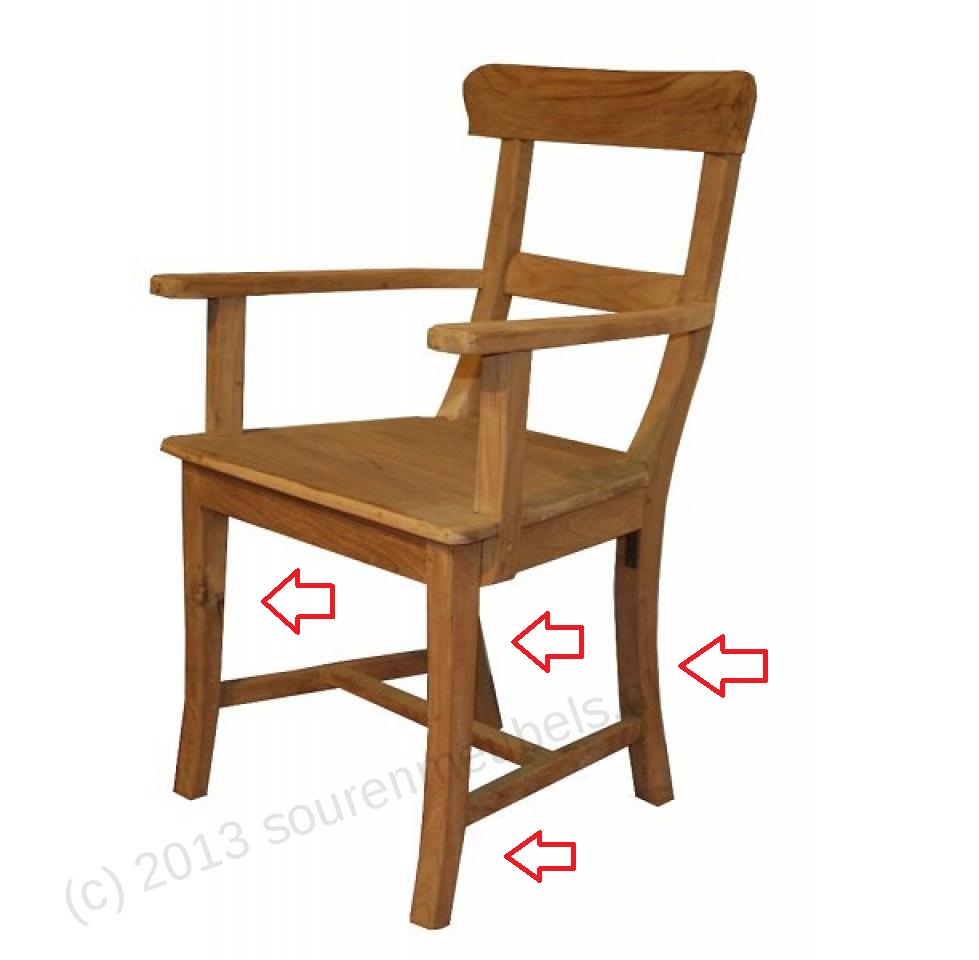 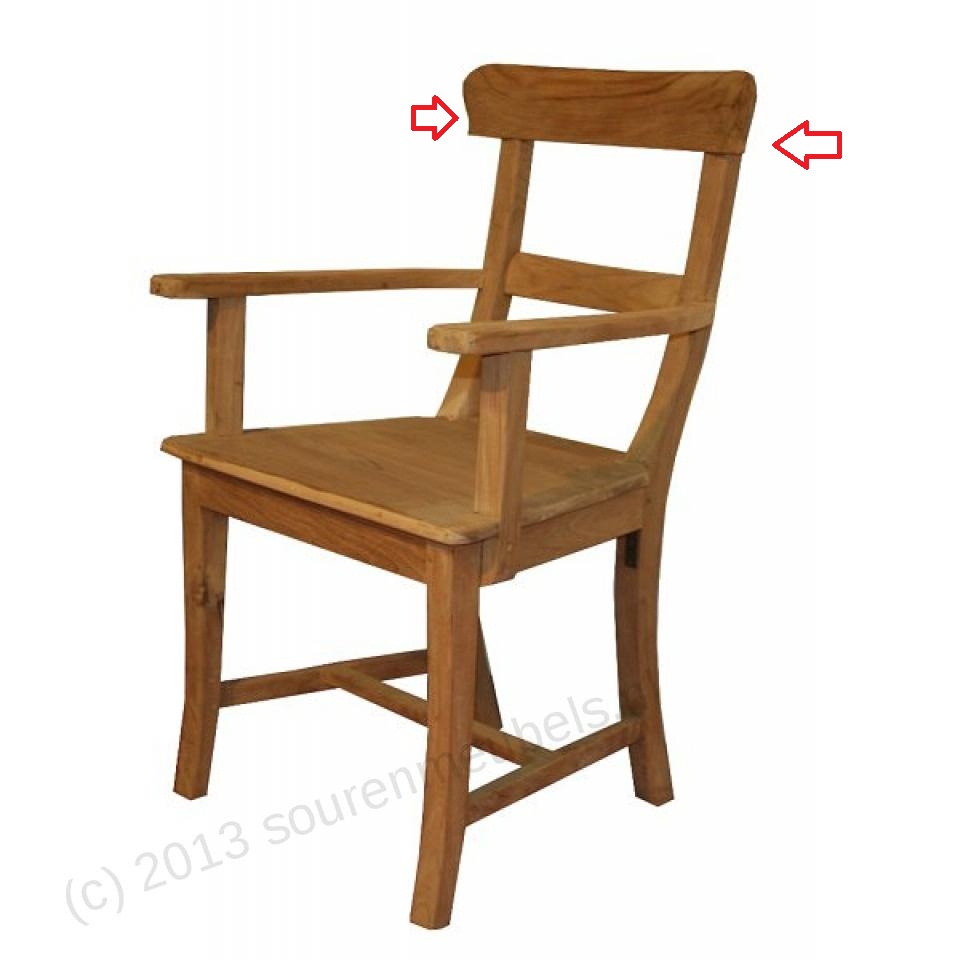 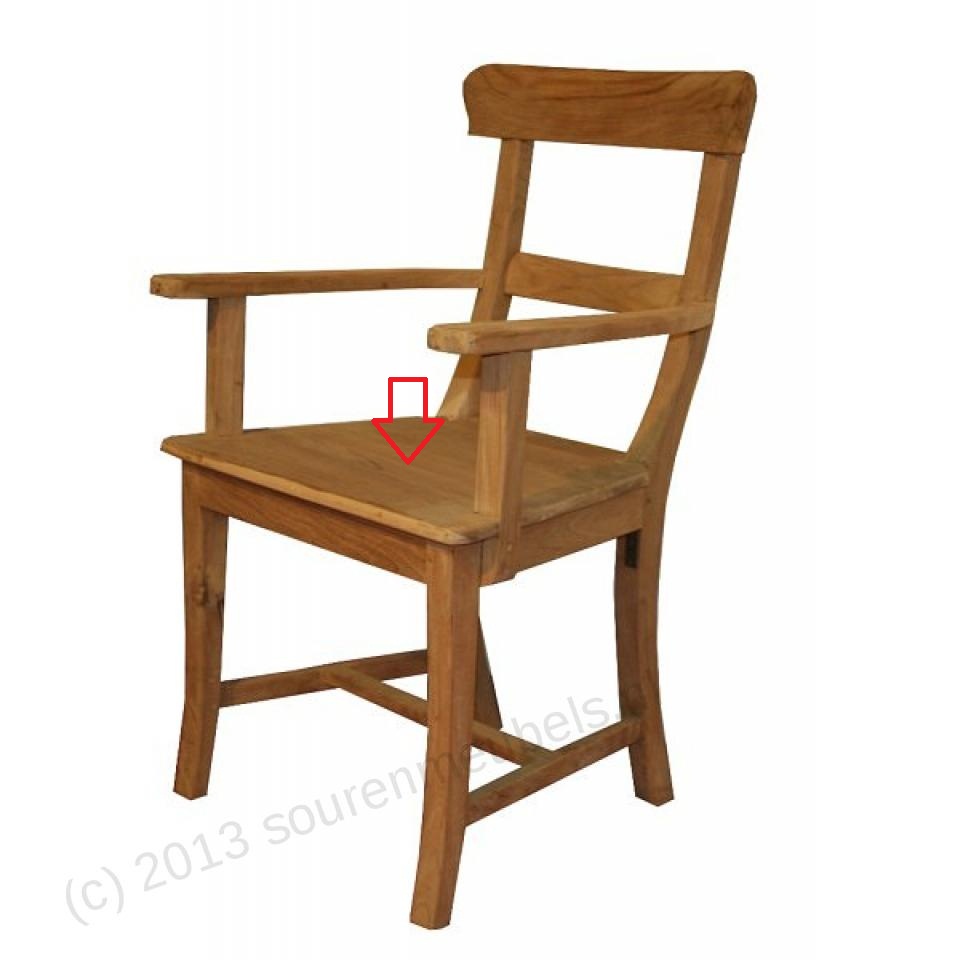 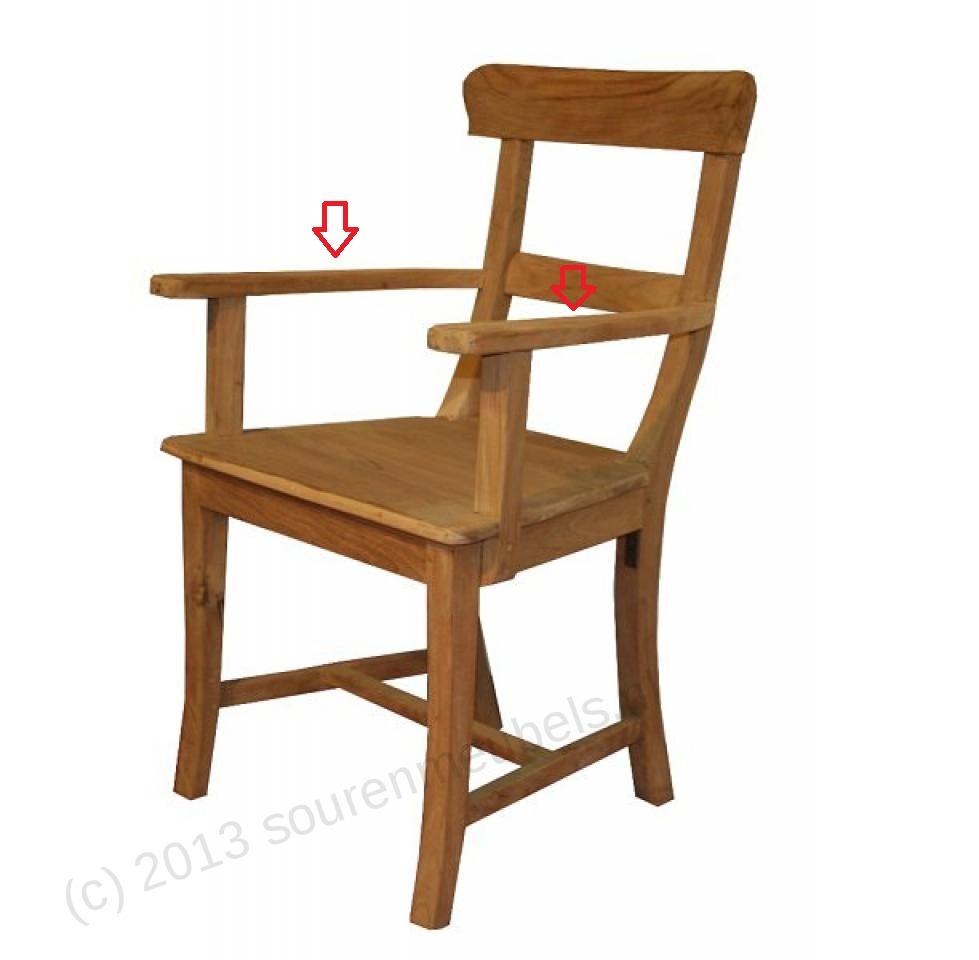 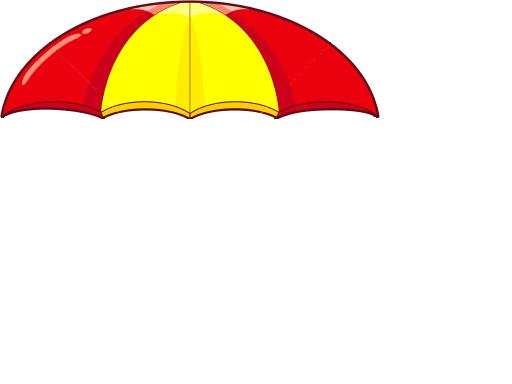 